Приложение 8Типовая форма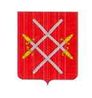 АДМИНИСТРАЦИЯРУЗСКОГО ГОРОДСКОГО ОКРУГАМОСКОВСКОЙ ОБЛАСТИ143100,Московская область, г. Руза, ул. Солнцева, дом  11, тел./факс 8 (49627) 24-230e-mail: region_ruza@mail.ru,info@ruzaregion.ru,www.ruzaregion.ruИНН 5075003287, КПП 507501001, ОГРН 1025007589199, ОКПО 05373941_____________________________________________________________________________--------------------------------<*> Отметка размещается в правом верхнем углу после реализации указанных действий.<**> Отметка не ставится, если осмотр выполнен в рамках КНМ без взаимодействия.ТРЕБОВАНИЕО ПРЕДСТАВЛЕНИИ НЕОБХОДИМЫХ И (ИЛИ) ИМЕЮЩИХ ЗНАЧЕНИЕ ДОКУМЕНТОВ, СВЕДЕНИЙТРЕБОВАНИЕО ПРЕДСТАВЛЕНИИ НЕОБХОДИМЫХ И (ИЛИ) ИМЕЮЩИХ ЗНАЧЕНИЕ ДОКУМЕНТОВ, СВЕДЕНИЙТРЕБОВАНИЕО ПРЕДСТАВЛЕНИИ НЕОБХОДИМЫХ И (ИЛИ) ИМЕЮЩИХ ЗНАЧЕНИЕ ДОКУМЕНТОВ, СВЕДЕНИЙТРЕБОВАНИЕО ПРЕДСТАВЛЕНИИ НЕОБХОДИМЫХ И (ИЛИ) ИМЕЮЩИХ ЗНАЧЕНИЕ ДОКУМЕНТОВ, СВЕДЕНИЙТРЕБОВАНИЕО ПРЕДСТАВЛЕНИИ НЕОБХОДИМЫХ И (ИЛИ) ИМЕЮЩИХ ЗНАЧЕНИЕ ДОКУМЕНТОВ, СВЕДЕНИЙТРЕБОВАНИЕО ПРЕДСТАВЛЕНИИ НЕОБХОДИМЫХ И (ИЛИ) ИМЕЮЩИХ ЗНАЧЕНИЕ ДОКУМЕНТОВ, СВЕДЕНИЙТРЕБОВАНИЕО ПРЕДСТАВЛЕНИИ НЕОБХОДИМЫХ И (ИЛИ) ИМЕЮЩИХ ЗНАЧЕНИЕ ДОКУМЕНТОВ, СВЕДЕНИЙТРЕБОВАНИЕО ПРЕДСТАВЛЕНИИ НЕОБХОДИМЫХ И (ИЛИ) ИМЕЮЩИХ ЗНАЧЕНИЕ ДОКУМЕНТОВ, СВЕДЕНИЙТРЕБОВАНИЕО ПРЕДСТАВЛЕНИИ НЕОБХОДИМЫХ И (ИЛИ) ИМЕЮЩИХ ЗНАЧЕНИЕ ДОКУМЕНТОВ, СВЕДЕНИЙТРЕБОВАНИЕО ПРЕДСТАВЛЕНИИ НЕОБХОДИМЫХ И (ИЛИ) ИМЕЮЩИХ ЗНАЧЕНИЕ ДОКУМЕНТОВ, СВЕДЕНИЙ""20г.(место составления)(дата)(должность, фамилия, имя отчество должностного лица , составляющего требование)(должность, фамилия, имя отчество должностного лица , составляющего требование)(должность, фамилия, имя отчество должностного лица , составляющего требование)(должность, фамилия, имя отчество должностного лица , составляющего требование)(должность, фамилия, имя отчество должностного лица , составляющего требование)(должность, фамилия, имя отчество должностного лица , составляющего требование)(должность, фамилия, имя отчество должностного лица , составляющего требование)(должность, фамилия, имя отчество должностного лица , составляющего требование)(должность, фамилия, имя отчество должностного лица , составляющего требование)(контролируемое лицо, адрес объекта надзора)(контролируемое лицо, адрес объекта надзора)(контролируемое лицо, адрес объекта надзора)(контролируемое лицо, адрес объекта надзора)(контролируемое лицо, адрес объекта надзора)(контролируемое лицо, адрес объекта надзора)(контролируемое лицо, адрес объекта надзора)(контролируемое лицо, адрес объекта надзора)(контролируемое лицо, адрес объекта надзора)В соответствии со статьей 80 Федерального закона от 31.07.2020 N 248-ФЗ "О государственном контроле (надзоре) и муниципальном контроле в Российской Федерации"В соответствии со статьей 80 Федерального закона от 31.07.2020 N 248-ФЗ "О государственном контроле (надзоре) и муниципальном контроле в Российской Федерации"В соответствии со статьей 80 Федерального закона от 31.07.2020 N 248-ФЗ "О государственном контроле (надзоре) и муниципальном контроле в Российской Федерации"В соответствии со статьей 80 Федерального закона от 31.07.2020 N 248-ФЗ "О государственном контроле (надзоре) и муниципальном контроле в Российской Федерации"В соответствии со статьей 80 Федерального закона от 31.07.2020 N 248-ФЗ "О государственном контроле (надзоре) и муниципальном контроле в Российской Федерации"В соответствии со статьей 80 Федерального закона от 31.07.2020 N 248-ФЗ "О государственном контроле (надзоре) и муниципальном контроле в Российской Федерации"В соответствии со статьей 80 Федерального закона от 31.07.2020 N 248-ФЗ "О государственном контроле (надзоре) и муниципальном контроле в Российской Федерации"В соответствии со статьей 80 Федерального закона от 31.07.2020 N 248-ФЗ "О государственном контроле (надзоре) и муниципальном контроле в Российской Федерации"В соответствии со статьей 80 Федерального закона от 31.07.2020 N 248-ФЗ "О государственном контроле (надзоре) и муниципальном контроле в Российской Федерации"ОПРЕДЕЛИЛ:истребовать у(контролируемое лицо, адрес объекта надзора)(контролируемое лицо, адрес объекта надзора)в срок _____ суток с момента получения.в срок _____ суток с момента получения.в срок _____ суток с момента получения.(срок устанавливается контрольным органом исходя из объема истребуемых материалов, но не менее одного рабочего дня)(срок устанавливается контрольным органом исходя из объема истребуемых материалов, но не менее одного рабочего дня)(срок устанавливается контрольным органом исходя из объема истребуемых материалов, но не менее одного рабочего дня)и представить по адресу:и представить по адресу:(адрес представления истребуемых материалов, и (или) адрес электронной почты для предоставления скан документов)(адрес представления истребуемых материалов, и (или) адрес электронной почты для предоставления скан документов)(адрес представления истребуемых материалов, и (или) адрес электронной почты для предоставления скан документов)необходимые документы, сведения и (или) их копии, а также фото-, видео- материалы и (или) их носители:необходимые документы, сведения и (или) их копии, а также фото-, видео- материалы и (или) их носители:необходимые документы, сведения и (или) их копии, а также фото-, видео- материалы и (или) их носители:1.1.1.2.2.2.3.3.3.В соответствии со статьей 19.7 Кодекса Российской Федерации об административных правонарушениях за непредставление или несвоевременное представление сведений, а равно представление сведений в неполном объеме или в искаженном виде предусмотрена административная ответственность.В соответствии со статьей 19.7 Кодекса Российской Федерации об административных правонарушениях за непредставление или несвоевременное представление сведений, а равно представление сведений в неполном объеме или в искаженном виде предусмотрена административная ответственность.В соответствии со статьей 19.7 Кодекса Российской Федерации об административных правонарушениях за непредставление или несвоевременное представление сведений, а равно представление сведений в неполном объеме или в искаженном виде предусмотрена административная ответственность.(должность, фамилия, инициалы, контролируемого лица (представителя)(подпись)(должность, фамилия, инициалы, должностного лица (лиц), составившего требование)(подпись)Копия требования направлена(дата, номер почтового отделения и номер заказного письма, адрес электронной почты)